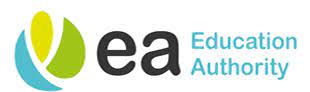 Guidance on the provision of intimate careto children and young people at schoolBelfast Model School for GirlsApril 2021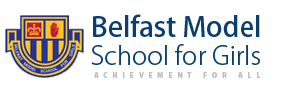 Contents									1Introduction 									2Definition of “Intimate Care” 						2Aims 										2The child 									2The parents 									3Confidentially 								3Writing an intimate care plan 						3+4Training and resources 							4+5Vulnerability to abuse 							5Appendix 1: Policy								6Appendix 2: Permission/agreement 					7Appendix 3: Intimate care plan 						8Appendix 4: Record of assistance 					9IntroductionChildren and young people at school often require support in personal care. Children in theearly years of school, and those with physical disabilities, and learning difficulties mayrequire assistance in managing their personal needs. Other pupils, because of accident orillness, may also at some time require such assistance. Many pupils have support staff toassist them in all aspects of school life including personal care, while others may rely on thehelp and goodwill of staff and peers.This guidance has been drawn up by Mitchell House School Support Service to help schoolssafeguard pupils and staff by providing this support in as safe, structured and dignified wayas possible. The guidance is based on the experience and good practice of those workingwith children and young people requiring intimate care in school situations, and may or maynot, need to be specifically adapted to suit your individual school’s or pupil’s needs.Within this document, the term “child” includes pupils at all stages of school life from preschoolto young adult, the term “assistant” refers to those adults with responsibility forproviding intimate care in school, and the term “parent” refers to those persons havingprimary responsibility for the child in the home.Definition of intimate careIntimate care is any assistance that involves touching a child while carrying out a procedurethat most children are able to do for themselves, but some are unable to manage withouthelp. This may involve help with eating, drinking, dressing, and matters of personal hygienesuch as washing and toileting. In some instances more specialised intimate assistance maybe needed for children with physical or medical difficulties.AimsThe aim of this document is to help schools put in place policies and procedures that:Safeguard the dignity, rights, and well‐being of children;Provide guidance and support to staff; andReassure parents that their children are cared for and protected.The childThe child has the right to assistance that respects his/her dignity, and to feel safewhen being moved or handled.The child has the right to feel comfortable with the adult’s assisting him/her, and tomake it known if this level of comfort is disturbed.The child should be encouraged to engage in the care procedure, to know what ishappening, and give permission at each stage.The child should be encouraged to work towards independence, and helped to do soas much as possible for him/herself.The parentsParents have the right to information regarding school policy and proceduresdesigned to meet the needs of their child. The school should work closely withparents to ensure that all aspects of the care procedure are shared and understood.Parents have a responsibility to ensure that all relevant information is provided tohelp the school assist their child in an appropriate way. Parents should meet theadult/s who will provide intimate care to the child, and be informed of the school’sarrangements in the event of this person/s being absent.Parents should consider alternative arrangements to allow the child to participate inschool activities (PE, examinations, performances, swimming, sports day, etc.), andactivities outside school (field trips, educational visits, transport, etc.).The school should gain written permission from parents for the care to be provided(Appendix 2).ConfidentialityInformation regarding agreed procedures must be treated confidentially andrecorded/held only in the child’s school file. Information should not be disclosed ordiscussed with any adults other than those with responsibility for the child’spersonal care, and should not be referred to in the presence of other children.Care should be provided at agreed times, at the child’s request or in response to anagreed signal. Staff should make themselves familiar with the child’s manner ofcommunication, whether verbal, sign or eye contact.Appropriate terminology for parts of the body and bodily functions should beclarified between the child, parents, and his/her assistant/s.Writing an intimate care plan The plan should have the child’s safety, privacy, and dignity as paramount (Appendix3). The plan should include:o Clear information regarding the assistance to be provided;o The method of communication to be used by the child;o The named person/s with responsibility to assist the child;o The timetable, if possible, when assistance will be provided;o Arrangements in the absence of the named assistant/s;o Arrangements for school events and activities;o The means by which the arrangement will be monitored;o Strategies to prevent or deal with questions/comments from other pupils;ando The maintenance of a record of assistance (Appendix 4). While it is recommended to have two members of staff assisting the child, this levelof resourcing may not be available, and while the introduction of a second assistantmay be perceived as providing protection against allegations of abuse, it can alsofurther erode the child’s privacy.4 If the plan has been agreed and signed by parents, staff, and child if appropriate, it isacceptable to have one assistant unless there are implications regarding safehandling. Two persons are required to assist if a hoist is being used. In this case the secondperson should be identified and made known to the child and parents. Alternative arrangements must be in place in the absence of one or both of thenamed staff. However, the school should be aware that the introduction of otherstaff to the care context without prior arrangement can increase the vulnerability ofthe child and adults. The plan should specify the assistance to be provided as clearly as possible e.g.undressing/cleaning the child, changing a nappy, holding child in position, etc.o The assistant/s should talk to the child throughout the procedure e.g. “I amgoing to help you undress”, “I am using a wipe to clean your bottom”.o The assistance should be rehearsed in the bathroom with the parent/spresent to ensure clarity. Following this there should be no change to whathas been agreed. Teachers should be made aware of the care timetable, particularly if the child needsto be absent from class, and should be aware of the approximate time the procedureshould take. The assistant/s should ensure their return to the classroom is noted. The plan should be signed by all contributors and reviewed on a regular basis.Training and resources Guidance/advice may often be provided by the child’s parent, and/or the childhim/herself. All staff providing personal care must have received child protection training.Specialised training may be required if the child uses a wheelchair, hoist, colostomybag or requires an invasive procedure such as rectally administered medication. Thistraining may be arranged through the Children and Young Peoples ServicesDirectorate of the EA, and the Health Trust School Health Teams. It is recommended that the school’s arrangements in the absence of namedassistants should involve only members of staff who have undergone appointmentprocedure including background scrutiny. Casual substitute staff should notprovide intimate care in the school setting. The school must provide appropriate accommodation that ensures privacy for thechild, and is sufficiently spacious to accommodate any other equipment the childmay need, such as a changing bench or hoist. The provision of appropriateaccommodation and equipment should be arranged in conjunction with the Childrenand Young Peoples Services Directorate of the EA. The school should provide resources to ensure that procedures are carried outhygienically. This may include disposable aprons, gloves, wipes and medicated handwashing products. Additional requirements may include labelled bins for the disposal of soiled waste;items such as needles, catheters, etc., and arrangements for the collection of suchwaste. This can be arranged through the Operations and Estates Directorate of theEA and the District Council.5 Schools should ensure that the assistant has a means of attracting attention andassistance in an emergency.Vulnerability to abuse Children should be encouraged to recognise and challenge inappropriate assistance,and behaviour that erodes their dignity and self‐worth. However the following factors may increase a child’s vulnerability:o Experience of multiple carers;o The inability to distinguish between assistance and abuse; ando The inability to communicate. While adults are protected by their adherence to procedure, the following factorsmay increase their vulnerability:o The possibility of accidents;o The possibility of misunderstanding or misinterpretation; ando The possibility of the child becoming aroused. The school should ensure that the programme of assistance is monitored and bothchild and adult given the opportunity to report any concerns that they may have.The school’s designated teacher for child protection may be the most appropriateperson to undertake this responsibility.Appendix 16School: _________________________________________Intimate care policyIntimate care is any assistance that involves touching a child while carrying out a procedurethat most children are able to do for themselves but some are unable to manage withouthelp. This may involve help with eating, drinking, dressing, and matters of personal hygienesuch as washing and toileting. In some instances more specialised intimate assistance maybe needed for children with physical or medical difficulties.This policy aims to: Safeguard the dignity, rights and well‐being of children; Provide guidance, support and protection to staff; and Reassure parents that their children are cared for and protected.The school is committed to ensuring that all staff undertake their responsibilities in such away that the rights, dignity and welfare of the children is protected.The school is committed to ensuring that staff undertaking these responsibilities aresupported by policy, training and monitoring.All school staff receive child protection training, undertake to help children do as much aspossible for themselves and develop each child’s ability to achieve independence. Staffreceive appropriate specialised training and are provided with facilities and equipment toensure safety, privacy and dignity.An intimate care plan is drawn up for each child requiring such assistance, and is carefullyplanned and agreed in consultation with parents and child.Provision is monitored and regularly reviewed to ensure that policy and procedure isadhered to, and that children and staff remain comfortable with the school’s arrangements.Appendix 27School:__________________________________________Permission for intimate careChild:DoB:Address:Parent/guardian:I/we give permission for the assistance detailed overleaf to be provided to my/our child,and will advise the school of any change that may affect this provision.Signed:I, the child, give permission for the assistance detailed overleaf to be provided to me.Signed:Appendix 38School:Intimate care planPupil: DoB:Diagnosis:Assistance:Timetable:Persons assisting:Alternative arrangements:Location/equipment:Designation Signed DateParentPupilAssistant/sPrincipalAppendix 49School:Intimate care recordDate Time Signature 1 Signature 2